INDTECH2018: Innovative industries for smart growthThe INDustrial TECHnologies 2018 conference will open its doors in Vienna on 29-31 October, 2018. The event will combine keynote presentations, discussions, a matchmaking event, fish-bowls, world cafés and an exhibition on new industrial applications for research on Nanotechnologies, Advanced Materials, Biotechnology and Advanced Manufacturing and Processing. Plenary sessions with great political impact on the industrial landscape will be followed by parallel sessions organised around three main pillars: 1) Technologies for sustainable growth2) Innovative Industry for citizens3) Ecosystem and framing conditionsSeize the opportunity to meet experts from industry, research and public authorities from more than 30 countries in Europe and across the globe!Highlights:Jean-Eric Paquet, Director General, European Commission, DG Research and Innovation Bertrand Piccard, Chairman Solar Impulse FoundationSabine Herlitschka, CEO & CTO, Infineon Technologies Austria AGLisa Friedersdorf, Director of the National Nanotechnology co-ordination Office of the USA (NNCO)Tao Zhang, Vice President, Chinese Academy of SciencesTomas Hedenborg, President of ORGALIMEConference programme: https://www.indtech2018.eu/programme/When:29 October 2018, 9:00 – 17:30 (thematic workshops)30 October 2018, 9:00 – 21:30 Conference day 131 October 2018, 8:00 – 17:30 Conference day 2Where:
Messe Wien Exhibition & Congress Center, Messeplatz 1, 1021 Vienna, Austria.REGISTER NOW free of charge:https://indtech2018.b2match.io/signupFollow us on Twitter: @IndTech2018 ‏- #IndTech2018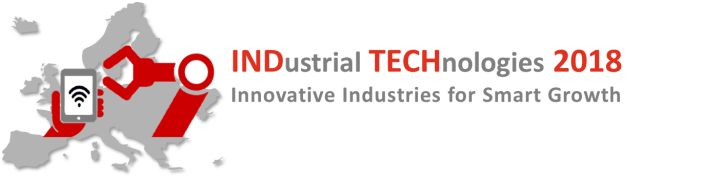 